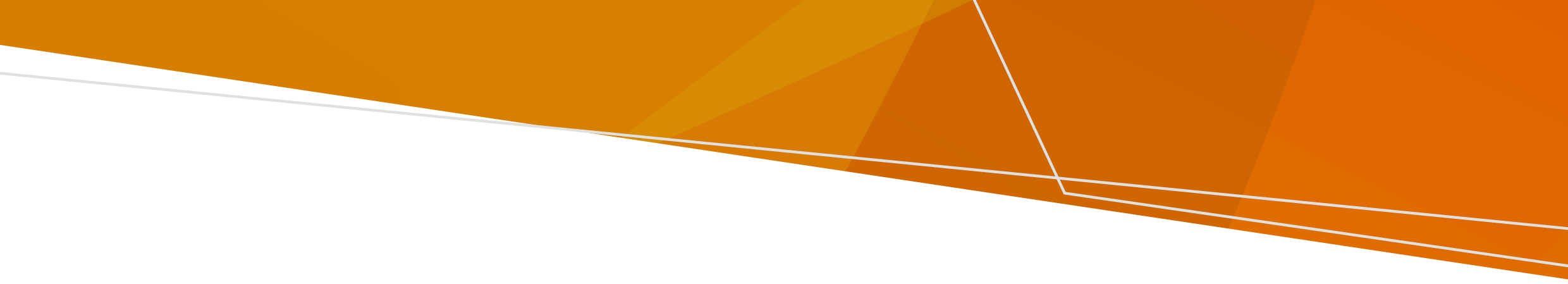 It may take some time to get the power back on after a flood. Use the below tips on things you can do if there is a power outage.Tips on keeping your food safePower failures can impact your food, remember to:move food from the fridge to the freezer keep your food as cold as possible by placing bagged ice or an insulating blanket over food packages if your food is still cold to touch (less than 5 °C), it is safe to useif your food is no longer cold to touch, it can be kept and eaten for up to four hours and then it must be thrown away or cooked and eateneat hot food within four hours of it being hot, or throw it awayif the power comes back on when the frozen food is still solid, then the food is safe to refreeze. Tips on using a power generatorGenerators are commonly used when the power is out. Use these tips before you use one: make sure that petrol or diesel generators are used in well-ventilated, outdoor areas as they can otherwise cause carbon monoxide poisoning which can make you very illportable or generators for outside use are not used inside your house as they can cause carbon monoxide poisoning, electric shock or fireinstall permanent generators as they are best suited for providing back-up power keep your generator in a dry place. You should store petrol outside in a protected areadry your hands before touching the generatorcheck that the wiring or other electrical installations are not damaged before you switch them onswitch off and cool the generator before refuelling. Petrol spilled on hot engine parts can cause fireplug in appliances into the generator using a heavy-duty extension cord do not try to power the house wiring by plugging the generator into a wall outlet. Get helpFor information about safely using gas or electricity contact Energy Safe Victoria on 9203 9700 or visit: www.esv.vic.gov.au To report a gas leak call 132 771.To receive this publication in an accessible format, email pph.communications@health.vic.gov.auPower outages after a floodInformation on power failures after a flood